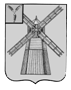 АДМИНИСТРАЦИЯ ПИТЕРСКОГО МУНИЦИПАЛЬНОГО РАЙОНА САРАТОВСКОЙ ОБЛАСТИП О С Т А Н О В Л Е Н И Еот 1 апреля  2014 года  № 137с. ПитеркаО внесении изменения в постановление администрации Питерского муниципального района от 21 июня  2012 года № 241На основании Указа Президента Российской Федерации от 7 мая 2012 года № 601 «Об основных направлениях совершенствования системы государственного управления», руководствуясь Уставом Питерского муниципального района Саратовской области, администрация муниципального района ПОСТАНОВЛЯЕТ:1. Внести в приложение к постановлению администрации Питерского муниципального района Саратовской области от 21 июня 2012 года № 241 «Об утверждении административного регламента по оказанию муниципальной услуги по предоставлению гражданам  и юридическим лицам выписки из Реестра муниципальной собственности Питерского муниципального района» (с изменениями от 6 ноября 2012 года № 490) следующее изменение:-  в пункте 2.9 слова «30 минут» заменить словами «15 минут».2. Настоящее постановление вступает в силу с момента опубликования на официальном сайте администрации Питерского муниципального района в сети «Интернет» http://piterka.sarmo.ru.Глава администрациимуниципального района                                                                         В.Н. Дерябин